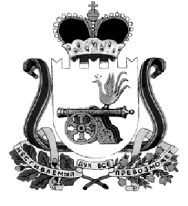 ОТДЕЛ ОБРАЗОВАНИЯАДМИНИСТРАЦИИ МУНИЦИПАЛЬНОГО ОБРАЗОВАНИЯ «КАРДЫМОВСКИЙ РАЙОН» СМОЛЕНСКОЙ ОБЛАСТИП Р И К А Зот  13.11.2019  № 0163-п/обрОб утверждении «дорожной карты» по подготовке к проведению государственной итоговой аттестации по образовательным программам основного общего и среднего общего образования на территории муниципального образования «Кардымовский район» Смоленской области в 2020 годуВ рамках подготовки и проведения на территории муниципального образования «Кардымовский район» Смоленской области в 2020 году государственной итоговой аттестации по образовательным программам основного общего и среднего общего образования, в соответствии с Порядком проведения государственной итоговой аттестации по образовательным программам основного общего образования, утвержденного приказом Министерства просвещения РФ и Федеральной службы по надзору в сфере образования и науки от 7 ноября 2018 г. №189/1513, Порядком проведения государственной итоговой аттестации по образовательным программам среднего общего образования, утвержденного приказом Министерства просвещения РФ и Федеральной службы по надзору в сфере образования и науки от 7 ноября 2018 г. №190/1512, приказом Департамента Смоленской области  по образованию и науке от 04.07.2019 №558-ОД «Об  утверждении «дорожной карты» по подготовке к проведению государственной итоговой аттестации по образовательным программам основного общего и среднего общего образования в Смоленской области в 2020году»п р и к а з ы в а ю:Утвердить «дорожную карту» по подготовке и проведению государственной итоговой аттестации по образовательным программам основного общего (ГИА-9) и среднего общего (ГИА-11) образования на территории муниципального образования «Кардымовский район» Смоленской области в 2020 году согласно приложению к настоящему приказу.Руководителям общеобразовательных учреждений, реализующих образовательные программы основного общего и среднего общего образования:- провести разъяснительную работу среди педагогических работников, привлекаемых к подготовке и проведению государственной итоговой аттестации, обучающихся и их родителей (законных представителей) о Порядке  проведения ГИА-9 и ГИА-11;- организовать работу в части касающейся и обеспечить персональный контроль исполнения утвержденных планом мероприятий в установленные сроки.3.      Контроль исполнения настоящего приказа оставляю за собой.Приложение к приказу Отдела образования Администрации муниципального образования «Кардымовский район» Смоленской областиот 13.11.2019 № 0163-п/обрП Л А Нмероприятий  «дорожная карта» по подготовке к проведению государственной итоговой аттестации по образовательным программам основного общего и среднего общего образования на территории муниципального образования «Кардымовский район» Смоленской области в 2020 годуНачальник Отдела образования Администрации муниципального образования «Кардымовский район» Смоленской областиС.В. Федорова№МероприятиеМероприятиеСроки реализацииОтветственныеНормативно-правовое обеспечение ГИАНормативно-правовое обеспечение ГИАНормативно-правовое обеспечение ГИАНормативно-правовое обеспечение ГИАНормативно-правовое обеспечение ГИА1.Разработка и утверждение нормативных документов по подготовке и проведению ГИА на муниципальном уровне:Разработка и утверждение нормативных документов по подготовке и проведению ГИА на муниципальном уровне:Федорова С.В.Киселева Е.Г.О проведении итогового сочинения (изложения) в 2019/2020 годуО проведении итогового сочинения (изложения) в 2019/2020 годуоктябрь 2019Федорова С.В.Киселева Е.Г.Об утверждении координаторов проведения государственной итоговой аттестации по образовательным программам основного общего и среднего общего образования в 2020 году в МО «Кардымовский район» Смоленской областиОб утверждении координаторов проведения государственной итоговой аттестации по образовательным программам основного общего и среднего общего образования в 2020 году в МО «Кардымовский район» Смоленской областиоктябрь 2019Федорова С.В.Киселева Е.Г.О сроках и местах регистрации для участия в написании итогового сочинения (изложения) в МО «Кардымовский район» Смоленской области в 2019/2020 учебном годуО сроках и местах регистрации для участия в написании итогового сочинения (изложения) в МО «Кардымовский район» Смоленской области в 2019/2020 учебном годуоктябрь 2019Федорова С.В.Киселева Е.Г.О порядке проведения итогового сочинения (изложения) и хранении оригиналов (копий) бланков итогового сочинения (изложения) в МО «Кардымовский район» Смоленской области в 2019/2020 учебном годуО порядке проведения итогового сочинения (изложения) и хранении оригиналов (копий) бланков итогового сочинения (изложения) в МО «Кардымовский район» Смоленской области в 2019/2020 учебном годуоктябрь 2019Федорова С.В.Киселева Е.Г.О сроках и местах подачи заявлений на сдачу ГИА-11, местах регистрации на сдачу ЕГЭ О сроках и местах подачи заявлений на сдачу ГИА-11, местах регистрации на сдачу ЕГЭ до 01.12.2019Федорова С.В.Киселева Е.Г.О сроках и местах подачи заявлений на сдачу ГИА-9 по учебным предметам О сроках и местах подачи заявлений на сдачу ГИА-9 по учебным предметам до 31.12.2019Федорова С.В.Киселева Е.Г.Об организации и проведении итогового собеседования по русскому языку в 9-х классах в МО «Кардымовский район» Смоленской области в 2020 годуОб организации и проведении итогового собеседования по русскому языку в 9-х классах в МО «Кардымовский район» Смоленской области в 2020 годуянварь 2020Федорова С.В.Киселева Е.Г.О назначении члена государственной экзаменационной комиссии по проведению государственной итоговой аттестации по образовательным программам основного общего образования в 2020 году в МО «Кардымовский район» Смоленской области О назначении члена государственной экзаменационной комиссии по проведению государственной итоговой аттестации по образовательным программам основного общего образования в 2020 году в МО «Кардымовский район» Смоленской области февраль 2020Федорова С.В.Киселева Е.Г.Об утверждении состава предметных комиссий ГИА-9Об утверждении состава предметных комиссий ГИА-9март 2020Федорова С.В.Киселева Е.Г.Об обеспечении информационной безопасности при хранении, использовании и передаче экзаменационных материаловОб обеспечении информационной безопасности при хранении, использовании и передаче экзаменационных материаловмарт 2020Федорова С.В.Киселева Е.Г.Об утверждении пункта проведения экзаменов государственной итоговой аттестации по образовательным программам основного общего образования 2020 году в МО «Кардымовский район» Смоленской области в основной периодОб утверждении пункта проведения экзаменов государственной итоговой аттестации по образовательным программам основного общего образования 2020 году в МО «Кардымовский район» Смоленской области в основной периодмарт 2020Федорова С.В.Киселева Е.Г..Об утверждении состава работников пунктов проведения экзаменов государственной итоговой аттестации по образовательным программам основного общего образования в 2020 году в МО «Кардымовский район» Смоленской области в основной периодОб утверждении состава работников пунктов проведения экзаменов государственной итоговой аттестации по образовательным программам основного общего образования в 2020 году в МО «Кардымовский район» Смоленской области в основной периодмарт 2020Федорова С.В.Киселева Е.Г.О доставке и определении мест хранения экзаменационных материалов ГИА на территории МО «Кардымовский район» Смоленской области в основной период в 2020 годуО доставке и определении мест хранения экзаменационных материалов ГИА на территории МО «Кардымовский район» Смоленской области в основной период в 2020 годуапрель 2020Федорова С.В.Киселева Е.Г.Информационно-аналитическое обеспечение ГИАИнформационно-аналитическое обеспечение ГИАИнформационно-аналитическое обеспечение ГИАИнформационно-аналитическое обеспечение ГИАИнформационно-аналитическое обеспечение ГИА2.1.Собеседование с руководителями общеобразовательных учреждений по итогам проведения ГИА 2019 и подготовке к ГИА 2020Собеседование с руководителями общеобразовательных учреждений по итогам проведения ГИА 2019 и подготовке к ГИА 2020ноябрь 2019Федорова С.В.Киселева Е.Г.2.2.Анализ результатов написания итогового сочинения (изложения)Анализ результатов написания итогового сочинения (изложения)декабрь 2019Федорова С.В.Киселева Е.Г.2.3.Совещание с представителями предметных комиссий по итогам проведения ГИА 2019 и подготовке к ГИА 2020Совещание с представителями предметных комиссий по итогам проведения ГИА 2019 и подготовке к ГИА 2020март  2020Федорова С.В.Киселева Е.Г.Организационно-технологическое обеспечение ГИАОрганизационно-технологическое обеспечение ГИАОрганизационно-технологическое обеспечение ГИАОрганизационно-технологическое обеспечение ГИАОрганизационно-технологическое обеспечение ГИА3.1.3.1.Сбор предварительной информации о планируемом количестве участников ГИА в 2020 году из числа: - выпускников ОО текущего учебного года;- обучающихся и выпускников ПОО;- выпускников прошлых лет;- лиц, не прошедших ГИА в 2019 году; - лиц с ограниченными возможностями здоровья, инвалидов, детей-инвалидовноябрь – декабрь 2019Киселева Е.Г.3.2.3.2.Формирование списочных составов лиц, привлекаемых к проведению ГИА, утверждение их в соответствии с графиком, утвержденным ФГБУ «ФЦТ», внесение данных сведений в РИС: члена ГЭК;руководителя ППЭ;организаторов ППЭ;технических специалистов ППЭ;ассистентов (при необходимости);специалистов по проведению инструктажа и обеспечению лабораторных работ (при необходимости);экзаменаторов-собеседников (при проведении ГВЭ в устной форме);членов предметных комиссий.по мере необходимостиКиселева Е.Г.3.3.3.3.Подготовка и проведение итогового сочинения (изложения)октябрь 2019 – май 2020Общеобразовательные учрежденияФедорова С.В.Киселева Е.Г.3.4.3.4.Создание условий в ППЭ для участников с ограниченными возможностями здоровьяв период подготовки и проведения ГИАФедорова С.В.Силина Н.В.Киселева Е.Г.3.5.3.5.Организация работы общественных наблюдателейв период проведения ГИАФедорова С.В.Киселева Е.Г.3.6.3.6.Предоставление в Департамент Смоленской области по образованию и науке списков выпускников общеобразовательных организаций, не получивших аттестат об основном общем и среднем общем образовании и зарегистрированных для участия в ГИАавгуст 2020Федорова С.В.Киселева Е.Г.3.7.3.7.Получение и выдача экзаменационных материалов для проведения ГИА в сроки, устанавливаемые Федеральной службой по надзору в сфере образования по мере получения материаловЧлен ГЭККиселева Е.Г.3.8.3.8.Организация взаимодействия по обеспечению безопасности участников ГИА с ОП по Кардымовскому району МО МВД России «Ярцевский»в период проведения ГИАВасиленков В.Н.Киселева Е.Г.3.9.3.9.Организация взаимодействия по обеспечению медицинского сопровождения ГИА с ОГБУЗ «Кардымовская ЦРБ»в период проведения ГИАЛебедев В.А.Киселева Е.Г.3.103.10Проведение ГИА в сроки, устанавливаемые приказами Минпросвещения России и Рособрнадзора март – сентябрь 2020Общеобразовательные организацииФедорова С.В.Киселева Е.Г.3.11.3.11.Обеспечение организации обучения участников ГИА по технологии проведения ГИА и правилам заполнения бланков ЕГЭ, ОГЭ и ГВЭмарт – апрель 2020Общеобразовательные организацииФедорова С.В.Киселева Е.Г.3.12.3.12.Подготовка заявки на обеспечение экзаменационными материалами по мере необходимостиКиселева Е.Г.Организационно-методическое обеспечение ГИАОрганизационно-методическое обеспечение ГИАОрганизационно-методическое обеспечение ГИАОрганизационно-методическое обеспечение ГИАОрганизационно-методическое обеспечение ГИА4.1.4.1.Участие педагогических работников во Всероссийских и межрегиональных совещаниях, научно-практических конференцияхв течение 2019/2020 уч.г.Общеобразовательные учрежденияФедорова С.В.Киселева Е.Г.4.2.4.2.Участие в проектах по апробации программных комплексов и процедур усовершенствования ГИА-9 и ГИА-11в течение 2019/2020 уч.г.Общеобразовательные учрежденияКиселева Е.Г.4.3.4.3.Мониторинг деятельности школ с низкими образовательными результатами и школ, находящихся в сложных социальных условияхсентябрь 2019 – май 2020Федорова С.В.Киселева Е.Г.4.4.4.4.Организация и проведение независимого диагностического тестирования в форме ЕГЭ, ОГЭ на добровольной основеноябрь 2019 – апрель 2020Общеобразовательные учрежденияКиселева Е.Г.4.5.4.5.Организация участия в курсах повышения квалификации руководителей и заместителей руководителей образовательных организаций, показавших низкие результаты по итогам ГИАв течение 2019/2020 уч.г.Общеобразовательные учрежденияФедорова С.В.Киселева Е.Г.4.6.4.6.Организация и проведение информационно-методических мероприятий для учителей-предметников по вопросам подготовки обучающихся к ГИАоктябрь 2019 – апрель 2020 .Руководители РМОФедорова С.В.Киселева Е.Г.Информационное обеспечение ГИАИнформационное обеспечение ГИАИнформационное обеспечение ГИАИнформационное обеспечение ГИАИнформационное обеспечение ГИА5.1.5.1.Освещение подготовки к проведению ГИА в МО «Кардымовский район» Смоленской области в СМИоктябрь 2019 –июнь 2020Киселева Е.Г.5.2.5.2.Организация работы по информированию о процедурах проведения ГИА всех участников экзаменов, их родителей (законных представителей) в течение 2019/2020 уч.г.Общеобразовательные учрежденияФедорова С.В.Киселева Е.Г.5.3.5.3.Обеспечение проведения родительских собраний в образовательных организациях по вопросу подготовки и проведения ГИА в 2020 годуоктябрь 2019 – апрель 2020Общеобразовательные учрежденияФедорова С.В.Киселева Е.Г.5.4.5.4.Обеспечение своевременного размещения на информационных сайтах и стендах сведений по организации и проведению ГИАоктябрь 2019 сентябрь 2020Общеобразовательные учрежденияКиселева Е.Г.5.5.5.5.Организация контроля за оформлением информационных стендов в общеобразовательных организациях по процедуре проведения ГИА в 2020 году, размещения соответствующей информации на сайтах ОО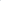 в период подготовки и проведения ГИАФедорова С.В.Киселева Е.Г.5.6.5.6.Организация сопровождения участников ГИА в общеобразовательных организациях по вопросам психологической готовности к экзаменамв период подготовки и проведения ГИАОбщеобразовательные учрежденияПсихолог ОУ5.7.5.7.Организация психологического сопровождения родителей (законных представителей) участников ГИА, учителей-предметниковв период подготовки и проведения ГИАОбщеобразовательные учрежденияПсихолог ОУ5.8.5.8.Организация участия в селекторных совещаниях по подготовке и проведению ГИАв период подготовки и проведения ГИАФедорова С.В.Киселева Е.Г.Финансовое обеспечение ГИАФинансовое обеспечение ГИАФинансовое обеспечение ГИАФинансовое обеспечение ГИАФинансовое обеспечение ГИА6.1.6.1.Реализация муниципальной программы «Детство» на организацию и проведение государственной итоговой аттестацииапрель 2020Киселева Е.Г.Контроль за организацией и проведением ГИАКонтроль за организацией и проведением ГИАКонтроль за организацией и проведением ГИАКонтроль за организацией и проведением ГИАКонтроль за организацией и проведением ГИА7.1.7.1.Контроль за организацией и проведением информационно-разъяснительной работы по вопросам подготовки и проведения ГИА с ее участниками и лицами, привлекаемыми к проведению ГИАв период подготовки и проведения ГИАФедорова С.В.Киселева Е.Г.7.2.7.2.Проведение проверки готовности ППЭв период подготовки и проведения ГИАФедорова С.В.Силина Н.В.Киселева Е.Г.